様式第1号(第4条関係)【　新規　・　変更　】※変更の際は氏名と変更箇所のみご記入ください菊池市女性人材バンク登録申込書(　　自薦　　・　　他薦　　 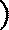 ふりがな生年月日年	月	日年	月	日氏　名e —mai1住　所〒℡・携帯（　　　）　　－　　　　　　　FAX（　　　）　－〒℡・携帯（　　　）　　－　　　　　　　FAX（　　　）　－〒℡・携帯（　　　）　　－　　　　　　　FAX（　　　）　－〒℡・携帯（　　　）　　－　　　　　　　FAX（　　　）　－〒℡・携帯（　　　）　　－　　　　　　　FAX（　　　）　－〒℡・携帯（　　　）　　－　　　　　　　FAX（　　　）　－〒℡・携帯（　　　）　　－　　　　　　　FAX（　　　）　－勤務先自己PR勤務先住 所〒℡・携帯（　　　）　　－　　　　　　　FAX（　　　）　－〒℡・携帯（　　　）　　－　　　　　　　FAX（　　　）　－〒℡・携帯（　　　）　　－　　　　　　　FAX（　　　）　－〒℡・携帯（　　　）　　－　　　　　　　FAX（　　　）　－〒℡・携帯（　　　）　　－　　　　　　　FAX（　　　）　－〒℡・携帯（　　　）　　－　　　　　　　FAX（　　　）　－〒℡・携帯（　　　）　　－　　　　　　　FAX（　　　）　－所 属団体名役職名肩　書免許、資格、職歴及び講師歴等で参考になるものがありましたらご記入ください。免許、資格、職歴及び講師歴等で参考になるものがありましたらご記入ください。免許、資格、職歴及び講師歴等で参考になるものがありましたらご記入ください。免許、資格、職歴及び講師歴等で参考になるものがありましたらご記入ください。免許、資格、職歴及び講師歴等で参考になるものがありましたらご記入ください。免許、資格、職歴及び講師歴等で参考になるものがありましたらご記入ください。免許、資格、職歴及び講師歴等で参考になるものがありましたらご記入ください。免許、資格、職歴及び講師歴等で参考になるものがありましたらご記入ください。国、地方公共団体などで審議会、委員会、その他委員として参加経験がありましたらご記入ください。国、地方公共団体などで審議会、委員会、その他委員として参加経験がありましたらご記入ください。国、地方公共団体などで審議会、委員会、その他委員として参加経験がありましたらご記入ください。国、地方公共団体などで審議会、委員会、その他委員として参加経験がありましたらご記入ください。国、地方公共団体などで審議会、委員会、その他委員として参加経験がありましたらご記入ください。国、地方公共団体などで審議会、委員会、その他委員として参加経験がありましたらご記入ください。国、地方公共団体などで審議会、委員会、その他委員として参加経験がありましたらご記入ください。国、地方公共団体などで審議会、委員会、その他委員として参加経験がありましたらご記入ください。	任	期	任	期	任	期会の名称会の名称会の名称会の名称任命機関年 　月 　日から年　 月 　日まで年 　月 　日から年　 月 　日まで年 　月 　日から年　 月 　日まで年 　月 　日から年 　月　 日まで年 　月 　日から年 　月　 日まで年 　月 　日から年 　月　 日まで専門、経験、関心のある分野にレをつけてください。 (いくつでも結構です)□　男女共同参画　　　　　　　　□　子育て・家族　　　　　　　□　地域活動□　福祉　　　　　　　　　　　　□　人権　　　　　　　　　　　□　環境□　国際交流　　　　　　　　　　□　まちづくり　　　　　　　　□　教育□　法律・行政　　　　　　　　　□　政治・経済　　　　　　　　□　農林業□　商工業　　　　　　　　　　　□　文化・芸術　　　　　　　　□　スポーツ□　高齢者福祉(介護)　　　　　　□　消費生活　　　　　　　　　□　医療・健康□　情報・通信　　　　　　　　　□　労働　　　　　　　　　　　□　語学□　その他(　　　　　　　　　　　　　　)専門、経験、関心のある分野にレをつけてください。 (いくつでも結構です)□　男女共同参画　　　　　　　　□　子育て・家族　　　　　　　□　地域活動□　福祉　　　　　　　　　　　　□　人権　　　　　　　　　　　□　環境□　国際交流　　　　　　　　　　□　まちづくり　　　　　　　　□　教育□　法律・行政　　　　　　　　　□　政治・経済　　　　　　　　□　農林業□　商工業　　　　　　　　　　　□　文化・芸術　　　　　　　　□　スポーツ□　高齢者福祉(介護)　　　　　　□　消費生活　　　　　　　　　□　医療・健康□　情報・通信　　　　　　　　　□　労働　　　　　　　　　　　□　語学□　その他(　　　　　　　　　　　　　　)専門、経験、関心のある分野にレをつけてください。 (いくつでも結構です)□　男女共同参画　　　　　　　　□　子育て・家族　　　　　　　□　地域活動□　福祉　　　　　　　　　　　　□　人権　　　　　　　　　　　□　環境□　国際交流　　　　　　　　　　□　まちづくり　　　　　　　　□　教育□　法律・行政　　　　　　　　　□　政治・経済　　　　　　　　□　農林業□　商工業　　　　　　　　　　　□　文化・芸術　　　　　　　　□　スポーツ□　高齢者福祉(介護)　　　　　　□　消費生活　　　　　　　　　□　医療・健康□　情報・通信　　　　　　　　　□　労働　　　　　　　　　　　□　語学□　その他(　　　　　　　　　　　　　　)専門、経験、関心のある分野にレをつけてください。 (いくつでも結構です)□　男女共同参画　　　　　　　　□　子育て・家族　　　　　　　□　地域活動□　福祉　　　　　　　　　　　　□　人権　　　　　　　　　　　□　環境□　国際交流　　　　　　　　　　□　まちづくり　　　　　　　　□　教育□　法律・行政　　　　　　　　　□　政治・経済　　　　　　　　□　農林業□　商工業　　　　　　　　　　　□　文化・芸術　　　　　　　　□　スポーツ□　高齢者福祉(介護)　　　　　　□　消費生活　　　　　　　　　□　医療・健康□　情報・通信　　　　　　　　　□　労働　　　　　　　　　　　□　語学□　その他(　　　　　　　　　　　　　　)専門、経験、関心のある分野にレをつけてください。 (いくつでも結構です)□　男女共同参画　　　　　　　　□　子育て・家族　　　　　　　□　地域活動□　福祉　　　　　　　　　　　　□　人権　　　　　　　　　　　□　環境□　国際交流　　　　　　　　　　□　まちづくり　　　　　　　　□　教育□　法律・行政　　　　　　　　　□　政治・経済　　　　　　　　□　農林業□　商工業　　　　　　　　　　　□　文化・芸術　　　　　　　　□　スポーツ□　高齢者福祉(介護)　　　　　　□　消費生活　　　　　　　　　□　医療・健康□　情報・通信　　　　　　　　　□　労働　　　　　　　　　　　□　語学□　その他(　　　　　　　　　　　　　　)専門、経験、関心のある分野にレをつけてください。 (いくつでも結構です)□　男女共同参画　　　　　　　　□　子育て・家族　　　　　　　□　地域活動□　福祉　　　　　　　　　　　　□　人権　　　　　　　　　　　□　環境□　国際交流　　　　　　　　　　□　まちづくり　　　　　　　　□　教育□　法律・行政　　　　　　　　　□　政治・経済　　　　　　　　□　農林業□　商工業　　　　　　　　　　　□　文化・芸術　　　　　　　　□　スポーツ□　高齢者福祉(介護)　　　　　　□　消費生活　　　　　　　　　□　医療・健康□　情報・通信　　　　　　　　　□　労働　　　　　　　　　　　□　語学□　その他(　　　　　　　　　　　　　　)専門、経験、関心のある分野にレをつけてください。 (いくつでも結構です)□　男女共同参画　　　　　　　　□　子育て・家族　　　　　　　□　地域活動□　福祉　　　　　　　　　　　　□　人権　　　　　　　　　　　□　環境□　国際交流　　　　　　　　　　□　まちづくり　　　　　　　　□　教育□　法律・行政　　　　　　　　　□　政治・経済　　　　　　　　□　農林業□　商工業　　　　　　　　　　　□　文化・芸術　　　　　　　　□　スポーツ□　高齢者福祉(介護)　　　　　　□　消費生活　　　　　　　　　□　医療・健康□　情報・通信　　　　　　　　　□　労働　　　　　　　　　　　□　語学□　その他(　　　　　　　　　　　　　　)専門、経験、関心のある分野にレをつけてください。 (いくつでも結構です)□　男女共同参画　　　　　　　　□　子育て・家族　　　　　　　□　地域活動□　福祉　　　　　　　　　　　　□　人権　　　　　　　　　　　□　環境□　国際交流　　　　　　　　　　□　まちづくり　　　　　　　　□　教育□　法律・行政　　　　　　　　　□　政治・経済　　　　　　　　□　農林業□　商工業　　　　　　　　　　　□　文化・芸術　　　　　　　　□　スポーツ□　高齢者福祉(介護)　　　　　　□　消費生活　　　　　　　　　□　医療・健康□　情報・通信　　　　　　　　　□　労働　　　　　　　　　　　□　語学□　その他(　　　　　　　　　　　　　　)菊池市女性人材バンク設置要綱の規定により、市が女性人材バンクを活用するにあたり、上記内容の情報を提供することを承諾し、申込(変更)します。	年	月	日氏名菊池市女性人材バンク設置要綱の規定により、市が女性人材バンクを活用するにあたり、上記内容の情報を提供することを承諾し、申込(変更)します。	年	月	日氏名菊池市女性人材バンク設置要綱の規定により、市が女性人材バンクを活用するにあたり、上記内容の情報を提供することを承諾し、申込(変更)します。	年	月	日氏名菊池市女性人材バンク設置要綱の規定により、市が女性人材バンクを活用するにあたり、上記内容の情報を提供することを承諾し、申込(変更)します。	年	月	日氏名菊池市女性人材バンク設置要綱の規定により、市が女性人材バンクを活用するにあたり、上記内容の情報を提供することを承諾し、申込(変更)します。	年	月	日氏名菊池市女性人材バンク設置要綱の規定により、市が女性人材バンクを活用するにあたり、上記内容の情報を提供することを承諾し、申込(変更)します。	年	月	日氏名菊池市女性人材バンク設置要綱の規定により、市が女性人材バンクを活用するにあたり、上記内容の情報を提供することを承諾し、申込(変更)します。	年	月	日氏名菊池市女性人材バンク設置要綱の規定により、市が女性人材バンクを活用するにあたり、上記内容の情報を提供することを承諾し、申込(変更)します。	年	月	日氏名※他薦の場合のみご記入ください※他薦の場合のみご記入ください※他薦の場合のみご記入ください※他薦の場合のみご記入ください※他薦の場合のみご記入ください※他薦の場合のみご記入ください※他薦の場合のみご記入ください※他薦の場合のみご記入ください推薦者推薦者住　所住　所〒〒〒〒推薦者推薦者電話番号電話番号（　　　　　　　　）　　　　　　　－（　　　　　　　　）　　　　　　　－（　　　　　　　　）　　　　　　　－（　　　　　　　　）　　　　　　　－推薦者推薦者氏　名氏　名本人の同意本人の同意菊池市女性人材バンクに登録されることに意義ありません。氏名菊池市女性人材バンクに登録されることに意義ありません。氏名菊池市女性人材バンクに登録されることに意義ありません。氏名菊池市女性人材バンクに登録されることに意義ありません。氏名菊池市女性人材バンクに登録されることに意義ありません。氏名菊池市女性人材バンクに登録されることに意義ありません。氏名